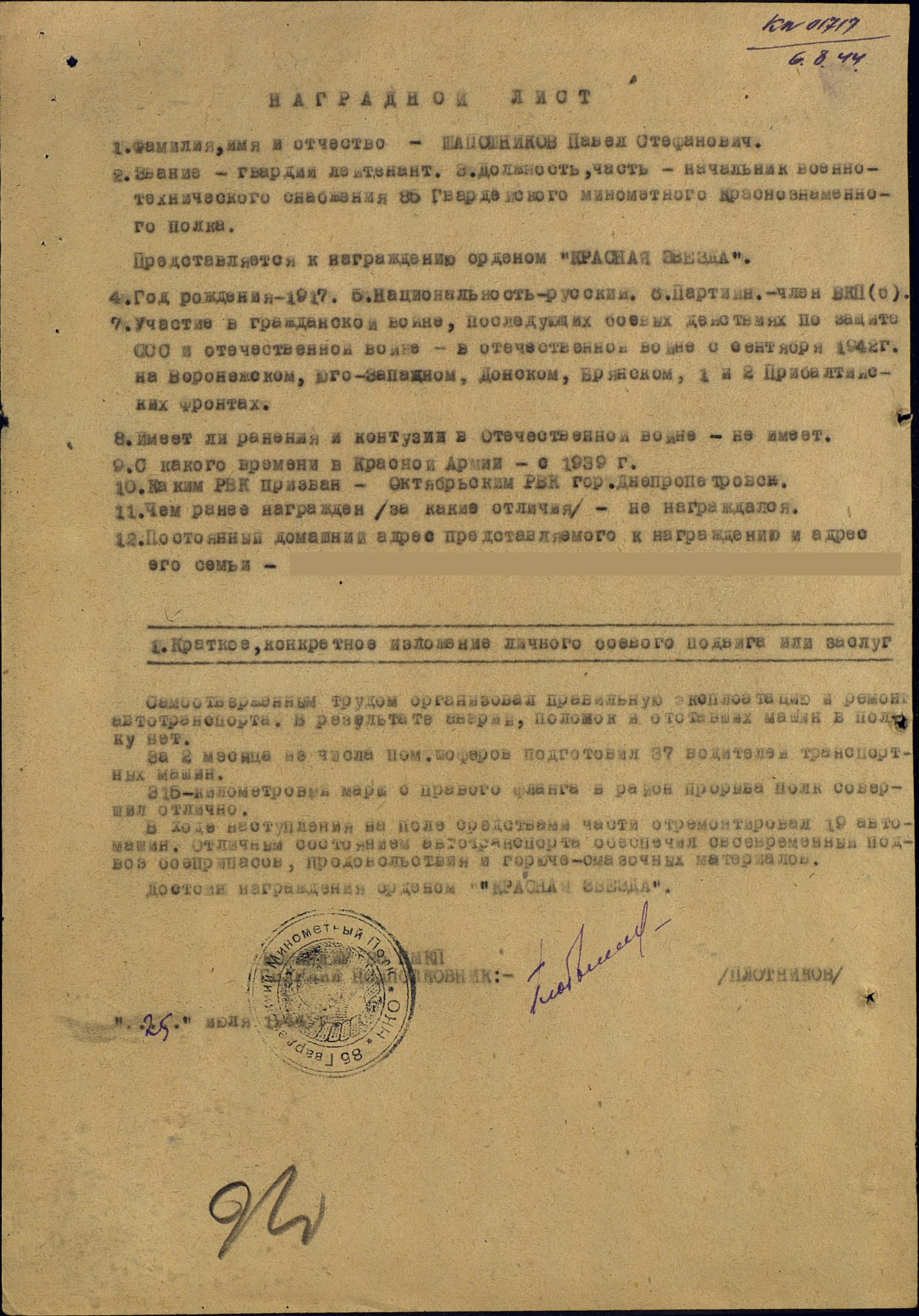 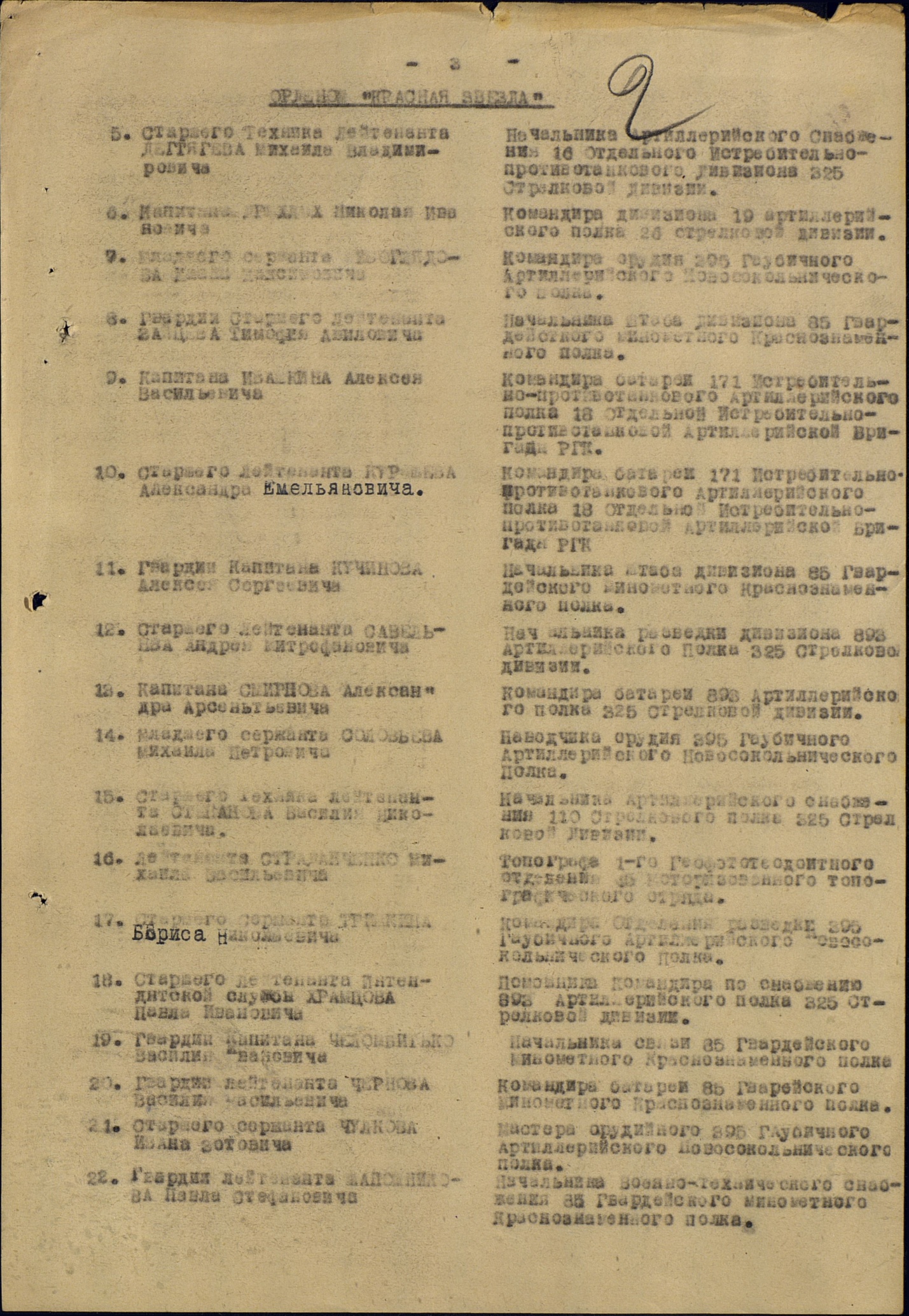 Шапошников Павел СтефановичГод рождения: __.__.1917 
гв. лейтенант 
в РККА с __.__.1939 года 
место рождения: Воронежская обл., Алексеевский р-н№ записи: 1108134573

Перечень наград 
126/н16.08.1944Орден Красной ЗвездыПоказать документ о награжденииШапошников Павел Стефанович 1917г.р.Звание: гв. лейтенант 
в РККА с 1939 года Место призыва: Октябрьский РВК, Украинская ССР, г. Днепропетровск, Октябрьский р-н№ записи: 38427205Архивные документы о данном награждении:I. Приказ(указ) о награждении и сопроводительные документы к нему- первая страница приказ или указа- строка в наградном списке- наградной листII. Учетная картотека- данные в учетной картотекеОрден Красной Звезды 

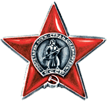 

Подвиг:

Шапошников Павел Стефанович 1917г.р.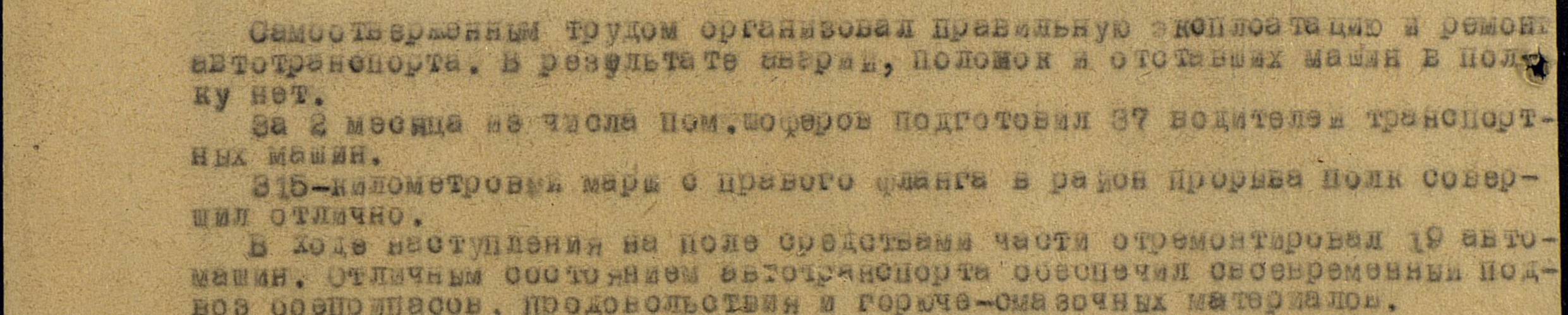 Звание: гв. лейтенант 
в РККА с 1939 года Место призыва: Октябрьский РВК, Украинская ССР, г. Днепропетровск, Октябрьский р-н№ записи: 38427205Архивные документы о данном награждении:I. Приказ(указ) о награждении и сопроводительные документы к нему- первая страница приказ или указа- строка в наградном списке- наградной листII. Учетная картотека- данные в учетной картотекеОрден Красной Звезды 


Подвиг:
